Муниципальное казенное общеобразовательное учреждение «Широкоярская средняя общеобразовательная школа» Мошковского районаТехнологическая карта к внеурочному занятию по английскому языку в 5-м классе по теме: «The zoo is great» Автор: учитель английского языкаМаксимова Людмила АлексеевнаШирокий Яр2022 г.Внеурочная деятельность является обязательным компонентом содержания основной образовательной программы (начального, основного, среднего) общего образования. Внеурочная деятельность так же, как и деятельность обучающихся в рамках уроков, направлена на достижение результатов освоения основной образовательной программы, но при этом реализуется в формах, отличных от урочных, на основании запросов обучающихся, выбора их родителей.В соответствии со ФГОС нового поколения обучение носит деятельностный характер, а главной задачей является личностное развитие учащихся. Организация внеурочной деятельности по иностранному языку в  школе направлена на решение следующих задач и развитие универсальных учебных действий:усовершенствование навыков и умений, приобретенных на уроках иностранного языка (предметные результаты);развитие памяти, мышления, воображения, внимания (метапредметные результаты);развитие их творческих способностей, самостоятельности, эстетических вкусов (метапредметные результаты);развитие интереса к истории и культуре страны изучаемого языка, приобретение страноведческих знаний (предметные и личностные результаты);патриотическое воспитание, а также уважения к представителям других культур (личностные результаты).Внеурочная деятельность способствует развитию стремления к творчеству и в первую очередь у детей с низкой мотивацией. Ни для кого не секрет, что детям легче усваивать учебный материал в нестандартной обстановке. Именно внеурочная деятельность способствует развитию коллективного творчества, формирует коммуникативные навыки, чувство ответственности, умения свободно мыслить, преодолевать барьер при обучении на уроке, создает условия для сотрудничества. Во внеурочной деятельности развиваются навыки работы с дополнительной литературой умения планировать, анализировать и обобщать.The Wood Family Goes to the ZooEx 1.    Read and answer: What animals did they see at the zoo? Выберите  животных и наклейте их на рабочий лист.1. Today our family is going to the zoo. It is ten kilometers from our house so we drive in the family car. My Dad has got his car, but we all drive in the family car. It is silver (серебристая). James is little, so he has to (должен) sit in a baby car seat (сидение), but Alec and I don’t have to. We put our seatbelts (надеваем ремни безопасности) and sit in the back seat.2. When we came to the zoo we parked our car not far from the main entrance (от главного входа). First, we went to see elephants.  Alec wanted to give the elephants some nuts (орехи) to eat but Dad said no. It isn’t right to feed (кормить) the animals in the zoo. They can only eat the things that the zookeepers  (служители зоопарка) give them. We saw two elephants. Both (оба) of them were grey and had big ears and tusks and  a long trunk. James laughed1 when he saw the elephants  swinging their trunks back and forth (назад и вперед).3.  Then we went up a hill (холм) to see lions. The lions and tigers were in cages at the top2.One of the lions roared [ro:d] and it scared3 James. I saw the big teeth and claws. I am glad lions and tigers are in cages.  I think tigers are pretty ['priti].   I like their orange hair with black stripes. Alec liked the lion’s fluffy  mane (грива).1 Laugh [la:f] - смеяться2 In cages at the top - в клетках на вершине3 Scare [skea] – пугать4. Then we went to see bears. Black bears, brown bears, grizzly bears and polar bears1 stood in their cages. Each of them (каждый из них) had a pool of water to swim in and a cave (пещеру) to sleep in.  I liked the polar bears the best because there was a baby polar bear with its mum. The baby’s name was Iceberg. James liked looking at the bears too.1 Polar  bears - белые медведи 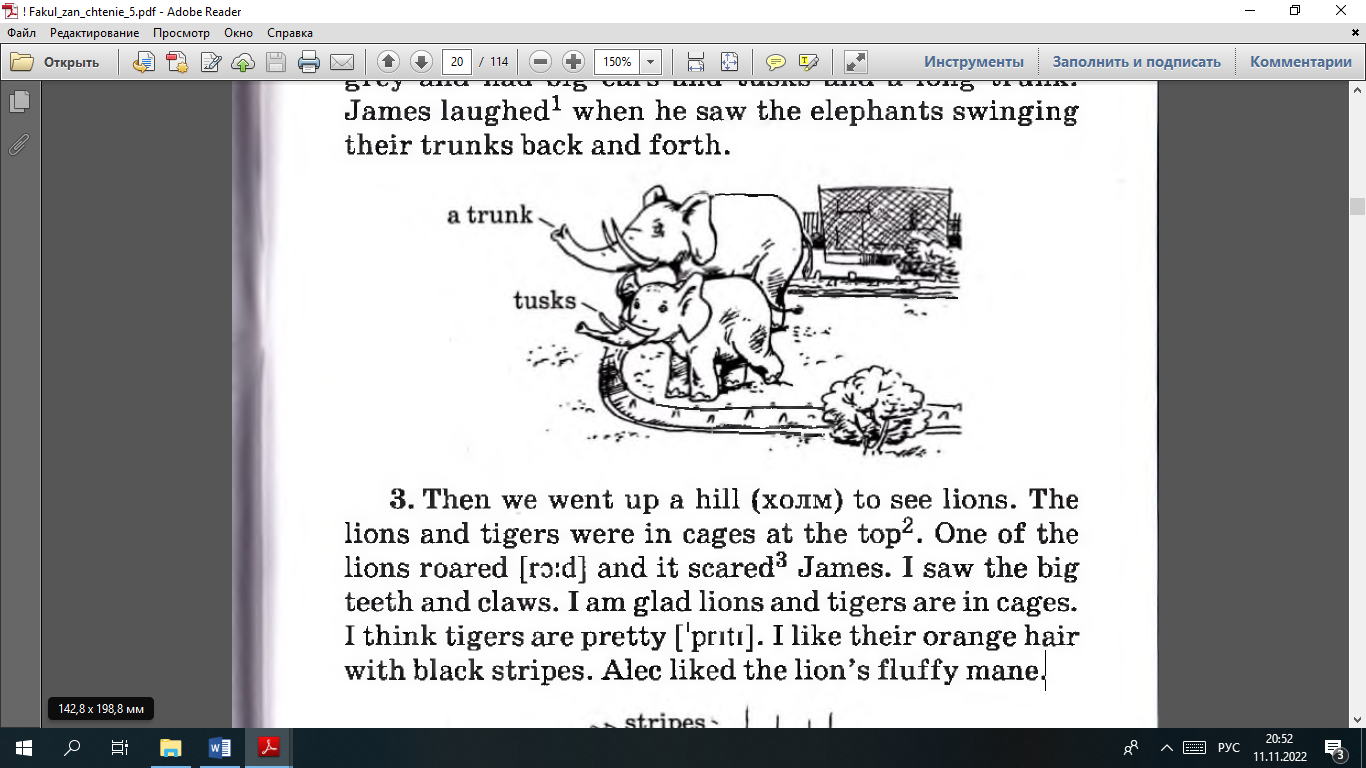 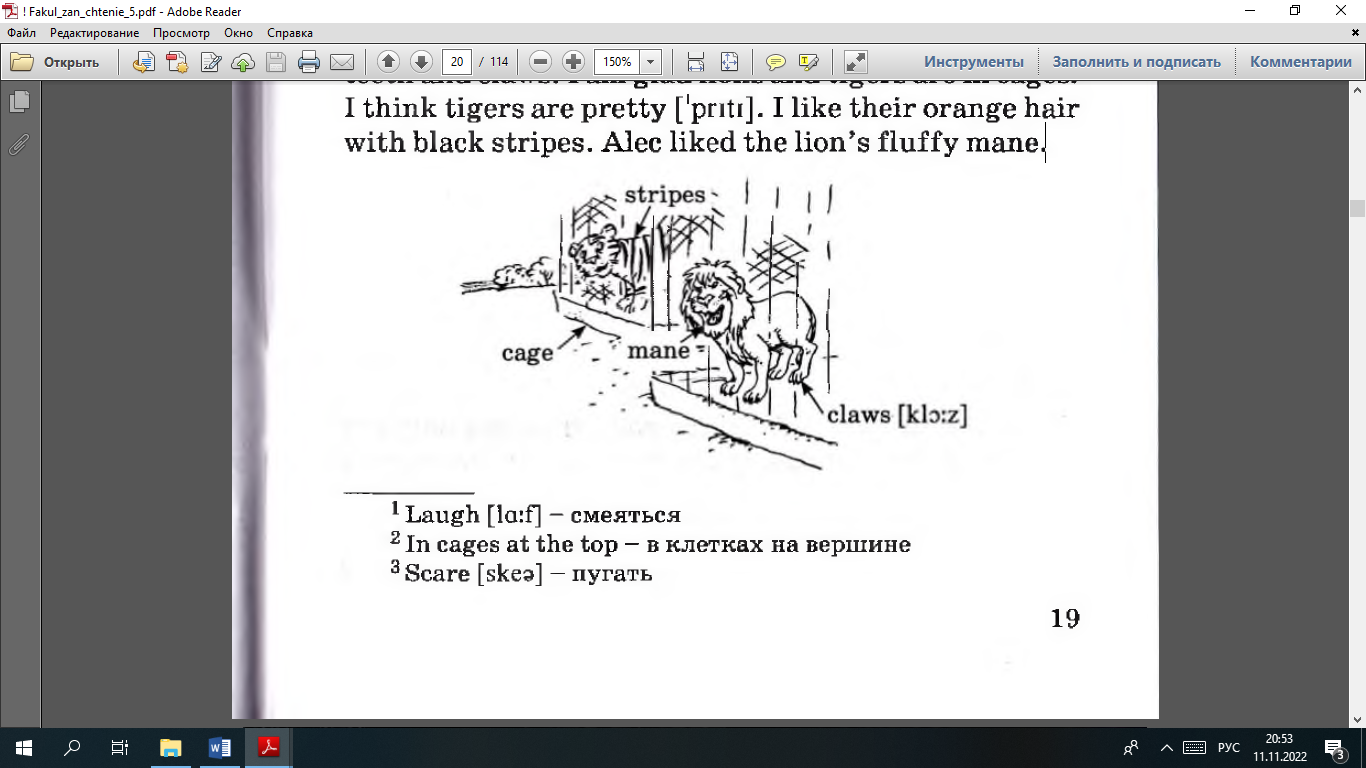 Worksheet 1 What animals did they see at the zoo?Worksheet 3 Guess the riddle.  Угадай загадку.Make up riddle about the animals the Wood family saw at the zoo. А теперь сами придумайте загадку про животных, которых дети видели в зоопаркеModel:A: This animal is big and strong. It’s black. It has got black eyes, black hair.       It can run fast and climb trees.      It likes to eat fish, meat and honey . What animal did they see?B: They saw a _____________.________________________________________________________________________________________________________________________________________________________________________________________________________________________________________________________________________________________________________________________________________________________________________________________________________________________________________________________________________________________________________________________________________________________________________________________________________________________________________________________________________________________________________________________________________________________________________________________________________________________________________________________________________________________________________________________________________________________________________________________________________________________________________________________________________________________________________________________________________________________________________________________________________________________________________________________________________________Worksheet 5.    You are a zookeeper of the best zoo. Speak about your zoo. Say:- what animals there are in your zoo;- where they live in your zoo; - what you give them to eat;- what can they do. ____________________________________________________________________________________________________________________________________________________________________________________________________________________________________________________________________________________________________________________________________________________________________________________________________________________________________________________________________________________________________________________________________________________________________________________________________________________________________________________________________________________________________________________________________________________________________________________________________________________________________________________________________________________________________________________________________________________________________________________________________________________________________________________________________________________________________________________________________________________________________________________________________________________________________________________________________________________________________________________________________Worksheet 4.   Look at the tickets to the zoo and answer the questions:When did they go to the zoo? ___________________________________________________________________How much did the ticket for child cost? ___________________________________________________________How much did the ticket for adult (взрослый) cost? __________________________________________________How much did the Woods pay (платить)? __________________________________________________________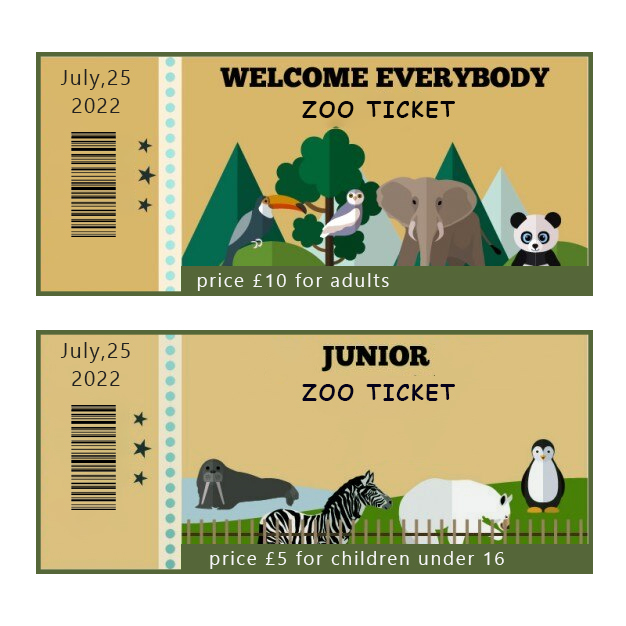 Описание урока/занятияОписание урока/занятияПредметИностранный язык (английский)Класс5Тема занятияThe zoo is greatТип занятияВнеурочное занятие, направленное на развитие функциональной грамотности.Цель занятия - формировать читательскую и естественнонаучную  грамотность учащихся, креативное мышление.Задачи:Образовательные:  - научатся находить заданную информацию в тексте;- научатся читать текст с полным пониманием; - будут знать как придумывать загадки, описывая животных; - смогут примерить на себя социальную роль директора зоопарка.Развивающие:  развивать- речемыслительные и познавательные способности детей, навыки критического мышления – выделять главное, сравнивать, характеризовать, доказывать;- воображение, внимание; Воспитательные: - повышать интерес к изучению английского языка; - формировать умение внимательно слушать собеседника, работать в команде,- воспитывать любовь к животным, экологическую культуру в целомЦель занятия - формировать читательскую и естественнонаучную  грамотность учащихся, креативное мышление.Задачи:Образовательные:  - научатся находить заданную информацию в тексте;- научатся читать текст с полным пониманием; - будут знать как придумывать загадки, описывая животных; - смогут примерить на себя социальную роль директора зоопарка.Развивающие:  развивать- речемыслительные и познавательные способности детей, навыки критического мышления – выделять главное, сравнивать, характеризовать, доказывать;- воображение, внимание; Воспитательные: - повышать интерес к изучению английского языка; - формировать умение внимательно слушать собеседника, работать в команде,- воспитывать любовь к животным, экологическую культуру в целомМетоды обучения на уроке: словесный, наглядный, репродуктивный, творческий, проблемный, практический.Методы обучения на уроке: словесный, наглядный, репродуктивный, творческий, проблемный, практический.Для подготовки к занятию был использован материал Учебного пособия для учащихся   Л.М. Лапицкая, Н.В. Демченко. Практикум по чтению, 5 класс. Минск, «Вышэйшая школа», 2011https://adu.by/images/2020/08/umk-angl-praktikum-po-chteniu-5kl.pdf Для подготовки к занятию был использован материал Учебного пособия для учащихся   Л.М. Лапицкая, Н.В. Демченко. Практикум по чтению, 5 класс. Минск, «Вышэйшая школа», 2011https://adu.by/images/2020/08/umk-angl-praktikum-po-chteniu-5kl.pdf ЭтапЭтапЗадачаЗадачаДеятельность уч-сяСоц.формыУсловия:материалы/ср-ваОжидаемые результатыДеятельность учителяОрганизационный1 мин Организационный1 мин Снятие напряжения, установка на работуСнятие напряжения, установка на работуОтвечают на приветствие учителя, приветствуют гостей Весь класс Предложение учителяРегулятивные действияПриветствует детей, гостей. Вхождение в тему4 минВхождение в тему4 мин1.Актуализация фоновых знаний, речевая разминка2. Постановка и принятие цели занятия 1.Актуализация фоновых знаний, речевая разминка2. Постановка и принятие цели занятия Отвечают на вопросы учителя Догадываются о тематике текста. Осмысляют, принимают цель Сл3Весь классОпыт обучающихся, подготовленные материалы учителя Л: принятие своей роли ученика, соблюдение правил поведения на уроке.Р: формирование волевой саморегуляции, умение настроить себя на работу, постановка учебной задачи в сотрудничестве с учителем;П: познавательная инициатива.К: умение вступать в мини-диалог, построение логической цепи рассуждений постановка и формулирование проблемы.Мотивирует обучающихся к высказыванию на родном и на иностранном языке, дает при необходимости иноязычные соответствия,помогает формулировать ответы. Называет цель, спрашивает мнение обучающихся Объясняет форму работы.Работа с текстом (поисковое чтение)4 минРабота с текстом (поисковое чтение)4 минПрочитать текст и найти ответ на вопрос. Ответ представить в виде диаграммы с картинками и в устной формеПрочитать текст и найти ответ на вопрос. Ответ представить в виде диаграммы с картинками и в устной формеПросматривают текст, выбирают картинки животных, соответственно тексту, заполняют Рабочий лист 1. Отвечают на поставленный вопрос. При наличии ошибок совместно с учителем ищут информацию в тексте. Групповая работаТекст, картинки животных, рабочий лист 1.Презентация для проверкиСл 4Работа с информацией. П: умение структурировать свои знания по определенной теме, извлечение требуемой информации при поисковом чтенииК:  умение зрительно дифференцировать лексические единицы.Организовывает чтение, при необходимости объясняет, как заполнить Рабочий лист 1. Затем организовывает проверку результатов работы по группам. Сравнивает результатыВведение лексики3 минВведение лексики3 минВыделить новые слова, проговорить вслухВыделить новые слова, проговорить вслухЧитают новые слова, догадываются об их значении. Повторяют за учителем. Стараются запомнитьВесь классТекст, слайд презентации Сл5П: умение структурировать свои знания, ориентироваться в системе своих знаний, устанавливать аналогии.К:  умение на слух  (фонематический слух) и  зрительно дифференцировать лексические единицы.Помогает прочитать и запомнить новую лексикуРабота с текстом (изучающее чтение)8 минРабота с текстом (изучающее чтение)8 минДетальное понимание текста, поиск необходимой информацииДетальное понимание текста, поиск необходимой информации1.Читают и понимают высказывания к тексту, маркируют в них ключевые слова.Индивидуальная работаТекст, Рабочий лист 3,  слайд презентации Сл 6Работа с информациейНаблюдает за работой класса, при необходимости помогает, направляет. Организовывает проверку.Параллельное выполнение заданий группамиТворческое применение знанийТворческое применение знанийСоставить загадки по образцуИзучить билеты в зоопарк и ответить на вопросыПредставить себя в роли директора зоопарка и рассказать о нем по плану (ответить на вопросы)Разбирают образец загадки. По аналогии составляют свою загадку и представляют ее классуИзучают билеты в зоопарк, находят требуемую информацию и отвечают на вопросыОтвечают на вопросы: Выбирают животных для зоопарка Подбирают соответствующие места для их содержанияПодбирают соответствующую едуРассказывают, что могут делать эти животныеПредставляют классуРабота в группахТекст образца загадки, Рабочий лист 2, слайд презентацСл  7 «Билеты» в зоопарк, Рабочий лист 5, слайд презентации Сл 8Рабочий лист 4, слайд презентации Сл 9Работа с информациейЛ: развитие самостоятельности, способность к самооценке на основе критерия успешности учебной деятельности.Р: организация внимания и самоконтроля;  контроль и оценка своих действий, действий группы,  коррекция.П: анализ объектов с целью выделения признаков,  выделение необходимой информации, умение применять знания; строить речевое высказывание в устной форме. К:  умение участвовать в обсуждении проблемы,  сохранять доброжелательное отношение друг к другу;  умение принимать коллективное решение.Помогает  понять задание, сформулировать ответы, контролирует процесс. Организовывает презентацию ответовПараллельное выполнение заданий группамиРабота с не сплошным текстомРабота с не сплошным текстомСоставить загадки по образцуИзучить билеты в зоопарк и ответить на вопросыПредставить себя в роли директора зоопарка и рассказать о нем по плану (ответить на вопросы)Разбирают образец загадки. По аналогии составляют свою загадку и представляют ее классуИзучают билеты в зоопарк, находят требуемую информацию и отвечают на вопросыОтвечают на вопросы: Выбирают животных для зоопарка Подбирают соответствующие места для их содержанияПодбирают соответствующую едуРассказывают, что могут делать эти животныеПредставляют классуРабота в группахТекст образца загадки, Рабочий лист 2, слайд презентацСл  7 «Билеты» в зоопарк, Рабочий лист 5, слайд презентации Сл 8Рабочий лист 4, слайд презентации Сл 9Работа с информациейЛ: развитие самостоятельности, способность к самооценке на основе критерия успешности учебной деятельности.Р: организация внимания и самоконтроля;  контроль и оценка своих действий, действий группы,  коррекция.П: анализ объектов с целью выделения признаков,  выделение необходимой информации, умение применять знания; строить речевое высказывание в устной форме. К:  умение участвовать в обсуждении проблемы,  сохранять доброжелательное отношение друг к другу;  умение принимать коллективное решение.Помогает  понять задание, сформулировать ответы, контролирует процесс. Организовывает презентацию ответовПараллельное выполнение заданий группамиВыступить в социальной роли директора зоопарка20 минВыступить в социальной роли директора зоопарка20 минСоставить загадки по образцуИзучить билеты в зоопарк и ответить на вопросыПредставить себя в роли директора зоопарка и рассказать о нем по плану (ответить на вопросы)Разбирают образец загадки. По аналогии составляют свою загадку и представляют ее классуИзучают билеты в зоопарк, находят требуемую информацию и отвечают на вопросыОтвечают на вопросы: Выбирают животных для зоопарка Подбирают соответствующие места для их содержанияПодбирают соответствующую едуРассказывают, что могут делать эти животныеПредставляют классуРабота в группахТекст образца загадки, Рабочий лист 2, слайд презентацСл  7 «Билеты» в зоопарк, Рабочий лист 5, слайд презентации Сл 8Рабочий лист 4, слайд презентации Сл 9Работа с информациейЛ: развитие самостоятельности, способность к самооценке на основе критерия успешности учебной деятельности.Р: организация внимания и самоконтроля;  контроль и оценка своих действий, действий группы,  коррекция.П: анализ объектов с целью выделения признаков,  выделение необходимой информации, умение применять знания; строить речевое высказывание в устной форме. К:  умение участвовать в обсуждении проблемы,  сохранять доброжелательное отношение друг к другу;  умение принимать коллективное решение.Помогает  понять задание, сформулировать ответы, контролирует процесс. Организовывает презентацию ответовРефлексия5 минРефлексия5 минОбучающиеся научатся анализировать процесс чтения, будут знать необходимые для этого действия и языковые знания и смогут сформулировать учебную стратегию детального или поискового чтения.Обучающиеся научатся анализировать процесс чтения, будут знать необходимые для этого действия и языковые знания и смогут сформулировать учебную стратегию детального или поискового чтения.Припоминают свои учебные действия; называют языковые единицы, незнание которых или недооценка которых приводила к неправильным решениям.Сравнивают свои формулировки, если работали в парах, индивидуально или в группах. Высказывают свое мнение о проделанной работе – насколько было трудно, с чем справились, над чем еще нужно работатьВесь классЛ: осознание важности учения, важности данного знания.Р: объективная оценка своей работы и работы своей группы.П: рефлексия способов и условий действия, контроль и оценка процесса и результатов деятельности, адекватное понимание причин успеха или неуспеха.К: аргументация своего мнения, планирование учебного сотрудничества.Подводит результаты проделанной  учениками работы, просит их   припомнить их действия для понимания полного содержания текста, для нахождения информации. Просит сравнить два типа заданий и высказать мнение – что больше вызывает затруднения. come (приходить, приезжать) – came    go (идти, ехать) – wentsee (видеть) - saw [so:]Worksheet 2.    Ex 2.     True or false?1. They drove to the zoo in their Dad’s car.2. First they saw lions.3. Alec wanted to give the tigers some milk.4. Lions and tigers were at the top of a hill in cages.5. The bears swam in the pool and played.6. Fiona liked polar bears the best.Worksheet 2.      Ex 2.   True or false?1. They drove to the zoo in their Dad’s car.2. First they saw lions.3. Alec wanted to give the tigers some milk.4. Lions and tigers were at the top of a hill in cages.5. The bears swam in the pool and played.6. Fiona liked polar bears the best.Worksheet 2.   Ex 2.      True or false?1. They drove to the zoo in their Dad’s car.2. First they saw lions.3. Alec wanted to give the tigers some milk.4. Lions and tigers were at the top of a hill in cages.5. The bears swam in the pool and played.6. Fiona liked polar bears the best.Worksheet 2.    Ex 2.      True or false?1. They drove to the zoo in their Dad’s car.2. First they saw lions.3. Alec wanted to give the tigers some milk.4. Lions and tigers were at the top of a hill in cages.5. The bears swam in the pool and played.6. Fiona liked polar bears the best.